О   внесении       дополнений          в    постановлениеИсполнительного            комитета      Мамадышскогомуниципального   района    Республики      Татарстанот 20.05.2016 г. № 534 (с изменениями постановлениеот 20.10.2020 г. № 360, от 12.05.2022 г. № 137) 	Рассмотрев обращение Елабужского МФ ФКУ УИИ УФСИН России по РТ от 20.02.2023г. №17/ТО/82/16/1-69, в соответствии со ст. 49 и 50 Уголовного кодекса Российской Федерации, ст. 25 и 39 Уголовно-исполнительного кодекса Российской Федерации, части 1 статьи 24 «О занятости населения в Российской Федерации», Исполнительный комитет Мамадышского муниципального района Республики Татарстан             п о с т а н о в л я е т:         1.  Внести в приложение №2  постановления  Исполнительного   комитета  Мамадышского муниципального района Республики Татарстан от 20.05.2016г. №534  «Об определении видов работ и перечня объектов, в которых отбываются уголовное наказание в виде обязательных и исправительных работ» (с изменениями от 20.10.2020г. №360, 12.05.2022г. №137)  изменения и  определить перечень мест (объектов) для обязательных и исправительных работ на территории муниципального образования «Мамадышский муниципальный район Республики Татарстан», для отбывания осужденными наказания в виде обязательных и исправительных работ, по согласованию с филиалом по Мамадышскому району ФКУ УИИ УФСИН России по РТ  согласно приложения.         2. Рекомендовать руководителям организаций и предприятий, входящих в места (объекты), указанные в приложении к настоящему постановлению, по согласованию с инспекцией в соответствии со ст. 28, 43 Уголовно-исполнительного кодекса Российской Федерации назначить ответственных сотрудников за взаимодействие с уголовно-исполнительной инспекцией по вопросам отбывания наказания в виде обязательных и исправительных работ,  обеспечить контроль за выполнением осужденными определенных для них работ,  уведомить инспекцию о количестве проработанных осужденными срока исправительных и обязательных работ, производстве удержаний из заработной платы перечислению удержанных сумм в установленном законом порядке.        3. Рекомендовать управлению сельского хозяйства и продовольствия организовать взаимодействие с сельскохозяйственными организациями по вопросу отбывания обязательных исправительных работ.       4. Рекомендовать инспекции оказывать правовую и иную помощь организациям, в которых лица отбывают наказания в виде обязательных и исправительных работ, а также обеспечить исполнение установленного порядка исполнения наказаний.        5. Опубликовать настоящее постановление на Официальном портале правовой информации Республики Татарстан по веб адресу http://mamadysh.tatarstan.ru// и обнародовать путем размещения на официальном сайте Мамадышского муниципального района	      6 . Контроль за выполнением настоящего постановления оставляю за собой.И.о.руководителя                                                                                     Р.М.НикифоровПриложение   к постановлению Исполнительного комитета Мамадышского муниципального районаРеспублики Татарстан№ 116     от   22.03.2023  гПеречень мест (объектов) для обязательных и исправительных работ на территории муниципального образования «Мамадышский муниципальный район республики Татарстан», для отбывания осужденными наказания в виде обязательных и исправительных работООО «Мамадышский кирпичный завод»ЗАО «Мамадышстрой»ООО «Транспорт»ООО «Строймелиорация»ООО «Строитель»Индивидуальные предприниматели Мамадышского муниципального района ООО «Мамадыш ЖКУ»ООО «СтройСити»ООО «Мамадышские стальные профили» Филиал АО «Татаспиртпром» «Мамадышский спиртзавод»ООО «Рыбзавод Мамадышский»ГКУ «Камское Лесничество»ГБУ «Мамадышский лесхоз»ООО УК «Мамадыш»МУП «Городское хозяйство»ООО «Агрофирма Омара»ООО «Мамадышский промкомбинат»ООО «Строй Чибис М»ООО АПК «Продовольственная программа»Сельскохозяйственные организации Мамадышского муниципального районаИсполнительные комитеты сельских поселений Мамадышского муниципального районаКрестьянско-фермерские хозяйства Мамадышского муниципального районаООО «Мамадышские тепловые сети»Мамадышский РУЭС-ТаттелекомОАО «Татавтодор» Мамадышский филиалООО «Технотекстиль»ООО «Азбука сыра»ООО «Мамадыш Газстрой»Отделение «Татэнергосбыт» г.МамадышМамадышский РЭГСИСПОЛНИТЕЛЬНЫЙ КОМИТЕТ МАМАДЫШСКОГО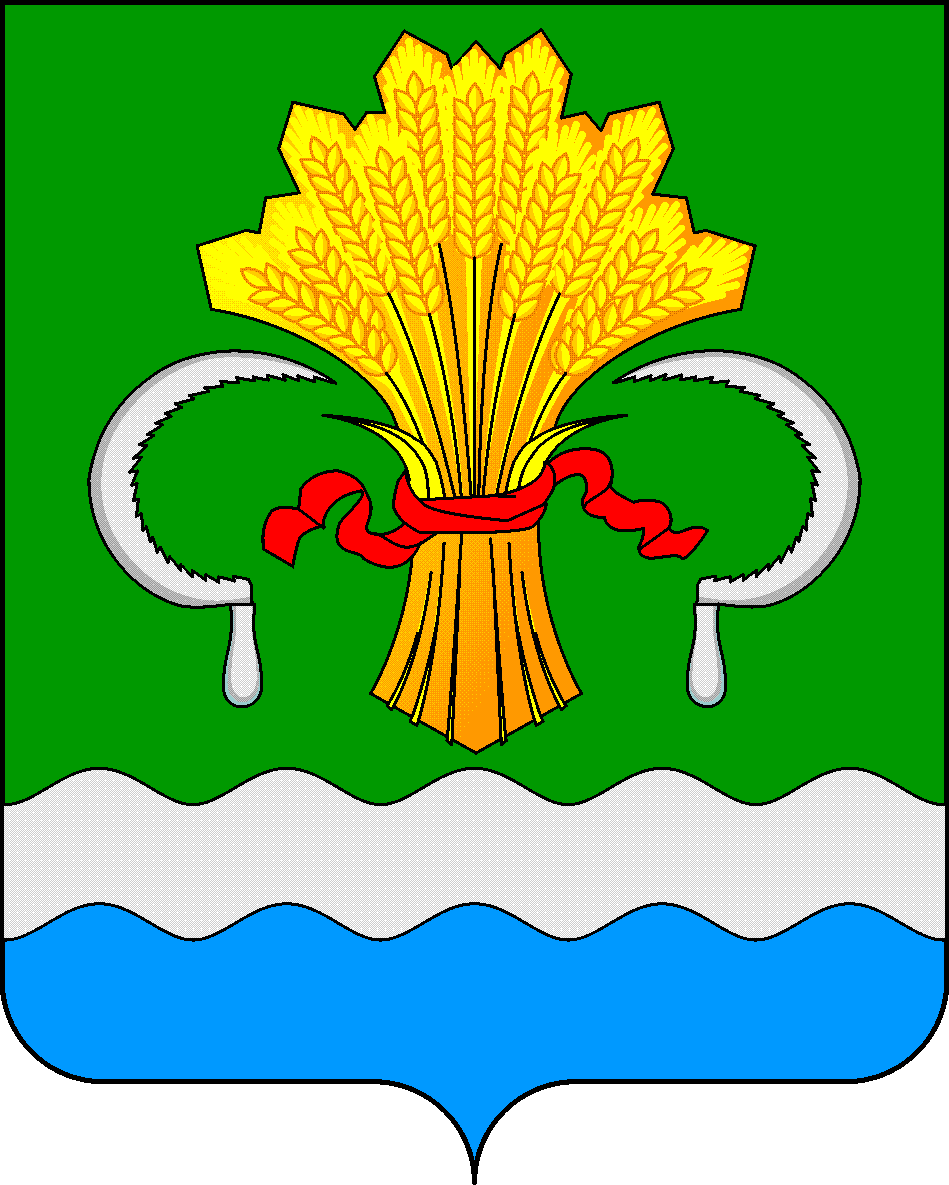 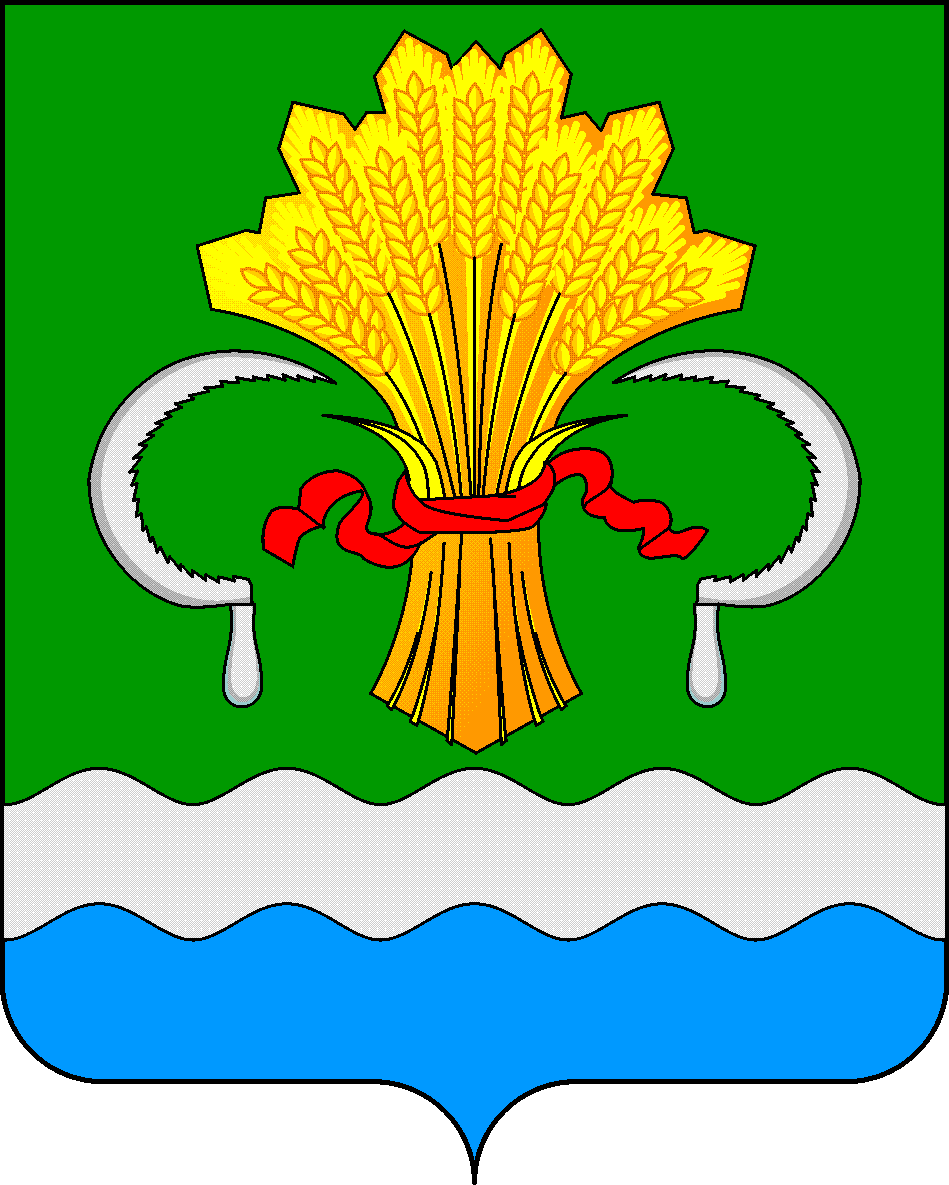  МУНИЦИПАЛЬНОГО РАЙОНА РЕСПУБЛИКИ ТАТАРСТАНул.М.Джалиля, д.23/33, г. Мамадыш, Республика Татарстан, 422190ТАТАРСТАН РЕСПУБЛИКАСЫНЫҢМАМАДЫШ МУНИЦИПАЛЬ РАЙОНЫНЫҢ БАШКАРМА КОМИТЕТЫМ.Җәлил ур, 23/33 й., Мамадыш ш., Татарстан Республикасы, 422190     Тел.: (85563) 3-15-00, 3-31-00, факс 3-22-21, e-mail: mamadysh.ikrayona@tatar.ru, www.mamadysh.tatarstan.ru     Тел.: (85563) 3-15-00, 3-31-00, факс 3-22-21, e-mail: mamadysh.ikrayona@tatar.ru, www.mamadysh.tatarstan.ru     Тел.: (85563) 3-15-00, 3-31-00, факс 3-22-21, e-mail: mamadysh.ikrayona@tatar.ru, www.mamadysh.tatarstan.ru    Постановление№ 116    Постановление№ 116                    Карарот «22»         03            2023 г.